Если некоммерческая организация (АНО, ассоциации (союзы), фонды, общины коренных малочисленных народов, учреждения, адвокатские образования и т.д.):- имела поступления не более 3 млн. рублей за отчетный год;- в организации отсутствуют иностранные учредители (члены, участники) и иностранное финансирование.Такая НКО представляет в Управление уведомление в произвольной форме о продлении деятельности, отсутствии иностранных учредителей и иностранного финансирования.Если же не соблюдаются эти 2 правила, тогда некоммерческие организации отчитываются по формам:№ ОН0001 – с информацией о руководителях компании, характере и профиле деятельности;№ ОН0002 – со сведениями об использовании целевых средств и активов.ВАЖНО! представление одновременно отчетов по формам ОН0001, ОН0002 и уведомления о продлении деятельности – недопустимо!!!Общественные объединения вне зависимости от состава учредителей, участников и наличия или отсутствия иностранного финансирования обязаны предоставить в Минюст:- уведомление о продолжении деятельности;- форму № ОН0003 – об объеме денежных средств и другого имущества.В случае использования ящиков для сбора благотворительных пожертвований некоммерческие организации (за исключением религиозных организаций) представляют отчет, соответствии с приказом Министерства юстиции Российской Федерации от 31.08.2020 № 190 «Об утверждении требований к форме и срокам опубликования отчета некоммерческой организации об использовании собранных благотворительных пожертвований».До 31 марта ежегодно благотворительные организации, представляют в Управление в письменном виде и в произвольной форме отчет в соответствии со статьей 19 Федерального закона от 11.08.1995 № 135-ФЗ «О благотворительной деятельности и добровольчестве (волонтерстве)».Религиозные организации в случае получения денежных средств или иного имущества от международных и иностранных организаций, иностранных граждан, лиц без гражданства представляют в Управление отчет по форме № ОР0001.Отчеты некоммерческих организаций возможно разместить на Портале о деятельности некоммерческих организаций http://unro.minjust.ru/.Подробная информация о формах сроках предоставления отчетности некоммерческими организациями, а также инструкция по размещению отчетов на Портале о деятельности некоммерческих организаций, размещена на сайте Управления https://to75.minjust.gov.ru/ в разделе «некоммерческие организации» подразделе «отчетность некоммерческих организаций».Консультации специалистов можно получить по телефону
8 (3022) 217-907 (доб. 313, 314, 315, 316).Отчеты в бумажном виде возможно представить:непосредственно по адресу: г. Чита, ул. Костюшко-Григоровича, д. 4, каб. 21, 78, 79, 88;в виде почтового отправления с описью вложения по почтовому адресу Управления: 672002, г. Чита, ул. Бутина, д. 37, а/я 1039.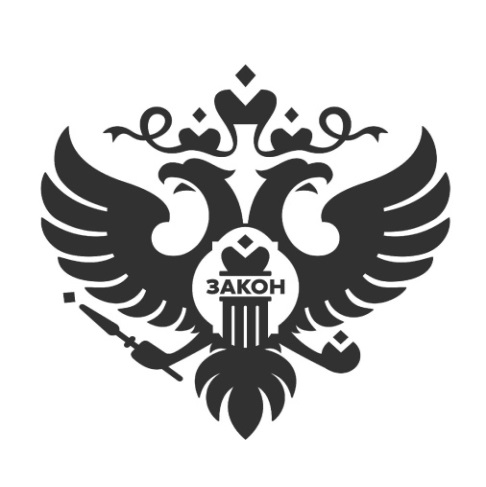 Управление Минюста России по Забайкальскому краю напоминает, что в соответствии с требованиями федерального законодательства некоммерческие организации, зарегистрированные на территории Забайкальского края, обязаны предоставить отчетность за 2023 год
до 15 апреля 2024 года.